География 8 класс                                             Учитель:Бикчурина Э.Ш.Тема урока: Этнический и религиозный состав населения РоссииЦель: познакомить с особенностями национального и религиозного состава населения России, с размещением народов по территории страны.Задачи:Развивать умение работать с учебником, картами атласа, анализировать статистический материал, работать с дополнительными источниками информации.Воспитывать у учащихся черты толерантной личности, чуткой и ответственной, открытой восприятию других культур, способной ценить, уважать человеческие достоинства и индивидуальность.Тип урока: комбинированный.Оборудование: настенные карты: «Политико-административная карта России», «Народы России», мультимедийный комплекс,презентация по теме.Ход урока1. Эмоциональный настрой обучающихся на урок.2. Актуализация опорных знаний – проверка домашнего задания (фронтальный опрос).– Какую информацию можно получить из половозрастной пирамиды? Слайд 2– Сравните половозрастные пирамиды (учебник стр. 66 рис.19)3. Целеполагание, мотивация:Учитель: Начать новую тему урока я хочу со стихотворения В.Степанова: Слайд 4Живут в России разные
Народы с давних пор.
Одним тайга по нраву,
Другим – степной простор.
У каждого народа
Язык свой и наряд.
Один черкеску носит,
Другой надел халат.
Один – рыбак с рожденья,
Другой – оленевод,
Один кумыс готовит,
Другой готовит мед.
Одним милее осень,
Другим милей весна.
А Родина Россия,
У нас у всех одна.Учитель: Ребята, какую тему, по вашему мнению, мы будем изучать на сегодняшнем уроке? Варианты ответов: национальный состав населения, народы России.Тема нашего урока «Национальный и религиозный состав населения России». Слайд 54. Первичное усвоение материала:Россия – многонациональное государство. Согласно данным переписи населения 2010года, в России проживают представители более 160 национальностей. Слайд 6.Среди этих народов выделяются крупнейшие по численности, например, русские (более 115 млн, = 80%), так и малые народы, например, ижорцы (800 человек).Задание 1. Слайд 7Определите по данным таблицы крупнейшие народы России по их численность и % соотношению и расставьте их в порядке убывания численности.Учитель: Чем отличаются люди разных национальностей? Перечислите признаки. Какой признак самый главный? Варианты ответов: внешними данными, проживают на разной территории, языком.Каждый народ имеет свой язык, который является визитной карточкой народа. По родству языка народы России объединяются в 4 языковые семьи. Слайд 9Индоевропейская семья – 89%
Алтайская семья – 7%
Кавказская семья – 2%
Уральская семья – 2%
Семьи, в свою очередь делятся на языковые группы (работа с таблицей 2 стр.312 учебника).Задание 2.
Используя данные таблицы 2 стр.312 учебника, дополните схему классификации народов по языковой принадлежности, выписав: для каждой языковой семьи – языковую группу и примеры народов, входящих в эту языковую группу.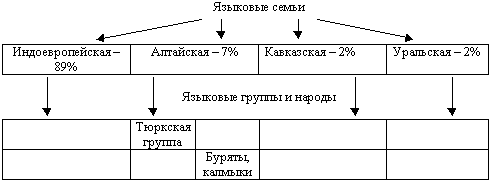 Проверка усвоения: учитель проверяет выполнение работы, вызывая учащихся из класса.Задание 3.
Продолжите заполнение схемы, выписав из карты «Народы России» стр.13 в атласе территории проживания народов каждой языковой группы.Проверка усвоения: учитель проверяет выполнение работы, вызывая учащихся из класса. Пользуясь данными одноклассников, учащиеся до конца заполняют таблицу.Слайд 10-11.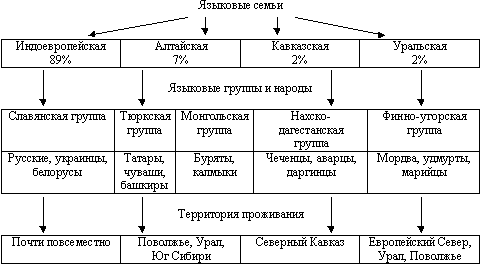 Учитель: Какие территории России отличаются пестрым национальным составом? Слайды 12-13Заслушивает варианты ответов учащихся.Учитель: Итак, мы видим, что наиболее многонационален состав населения на Северном Кавказе, в Поволжье и на юге Сибири.Многие народы рассредоточены по всей территории России. В то же время в республиках, автономных округах велика доля коренного населения. Народ, давший название республике или автономному округу называется титульным (коренной этнос).Слайд 14. Запись определения в тетрадяхУчитель: Лишь в 7 республиках титульный народ составляет более половины всех жителей. Выясним из таблицы, которая находится у вас на столах, какие же это территории? Покажите их на карте России.Особенности населения республик России-Русский язык является государственным и языком межнационального общения. За русским языком закреплена функция одного из 6 рабочих языков ООН, а по числу говорящих на нем он занимает 5-е место в мире.-Что такое религия? Это особое мировоззрение, основанное на вере во всемогущие силы.Задание 4.
Рассмотрите карту в учебнике на стр. 100 и заполните схему. Слайд 16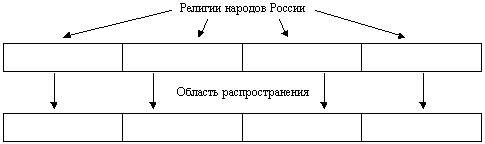 Проверка усвоения: учитель проверяет выполнение работы, вызывая учащихся из класса.
Пользуясь данными одноклассников, учащиеся заполняют таблицу. Слайд 16.Учитель: Соотнесите религиозную принадлежность с национальным составом. Приведите примеры народов – приверженцев различных религий (по карте и тексту учебника стр. 100–101).5. Закрепление усвоения нового материала.Учитель: Подведем итог. Что нового вы узнали на уроке? Что было для вас непонятным? Что особенно запомнилось? Учащиеся обмениваются мнениями.Учитель: Итак, мы попытались сегодня с вами разобраться в национальном и религиозном составе России. И как итог – тестовая работа (в зависимости от уровня класса можно дать либо один, либо два варианта теста). Слайд 186. Анализ, рефлексия- Где бы мы ни жили с вами, какой национальности не были, все мы граждане одной великой страны – мы россияне. У нас одна общая история: героическая и трагическая. У нас огромные природные богатства, у нас трудолюбивый и талантливый народ, у нас разнообразие национальных культур. Если мы будем едины, то нам по плечу любые задачи. Что же необходимо делать, чтобы избежать национальных конфликтов?-Кроме того, что вы сказали, также необходима политическая стабильность в стране, экономическое благополучие, соблюдение законов. А нам с вами необходимо научиться быть толерантными. Кто знает, что обозначает это слово? Учитель прослушивает варианты ответов.-Толерантность – это терпимое, уважительное отношение к людям, признание права каждого человека на индивидуальное поведение в рамках законов, принятых обществом.Учитель: Знаменитый философ Б.Шоу сказал: «Теперь, когда мы научились летать по воздуху, как птицы, плавать под водой, как рыбы, нам не хватает только одного: научиться жить на земле, как люди». Слайд 197.Д/з: параграфНациональностьЧисленность, чел.в %1русские115 889 10780,832башкиры1 673 3891,153белорусы807 9700,564татары5 554 6013,835чеченцы1 360 2530,946чуваши1 637 0941,137украинцы2 942 9612,038армяне1 130 4910,789аварцы814 4730,5610мордва843 3500,58РеспубликаКоренная национальность, %Доля русских,%1Чеченская87,78,22Дагестан80,29,23Ингушская70,7234Чувашия68225Тыва64326Кабардино-Балкария57,6307Северная Осетия (Алания)5329,9